Redakcijski prečišćen tekstNa osnovu člana 72. stav 1. tačka 7) Zakona o graničnoj kontroli („Službeni glasnik RS”, broj 24/18),Ministar unutrašnjih poslova donosiPRAVILNIKo sadržaju zahteva za izdavanje, načinu izdavanja i oduzimanja, izgledu i sadržaju isprava predviđenih Zakonom o graničnoj kontroli"Službeni glasnik RS", br. 104 od 28. decembra 2018, 20 od 4. marta 2020.Član 1.Ovim pravilnikom propisuju se sadržaj zahteva za izdavanje, način izdavanja i oduzimanja, izgled i sadržaj isprava predviđenih Zakonom o graničnoj kontroli.Član 2.Isprave koje se izdaju u smislu ovog pravilnika su: dozvola za kretanje i zadržavanje na području graničnog prelaza, odobrenje za kretanje na području naselјenog mesta u kojem se nalazi granični prelaz ili aerodrom i druge isprave iz delokruga rada granične policije.Član 3.*Zahtev za izdavanje dozvole – privremene dozvole za kretanje i zadržavanje na području graničnog prelaza (u dalјem tekstu: zahtev), sadrži: naziv organizacione jedinice kojoj se podnosi zahtev, podatke o podnosiocu zahteva, vrstu dozvole, podatke o pravnom licu, naziv graničnog prelaza i svrhu izdavanja dozvole, podatke o službenim prolazima, mesto i datum podnošenja, potpis podnosioca zahteva i izjavu o saglasnosti za prikuplјanje i obradu podataka o ličnosti.*Izgled i sadržaj obrasca zahteva dati su u Prilogu 1, koji je odštampan uz ovaj pravilnik i čini njegov sastavni deo.**Službeni glasnik RS, broj 20/2020Član 4.*Zahtev se dostavlјa u pisanoj formi ili elektronskim putem.*Zahtev u pisanoj formi lice može podneti neposrednom dostavom dva primerka čitko popunjenog obrasca zahteva iz člana 3. stav 2. ovog pravilnika, stanici granične policije u čijoj je nadležnosti granični prelaz za koji se podnosi zahtev za izdavanje dozvole. Pisani zahtev lice može podneti i preko operatera ili drugog poslodavca kod kojeg je zaposleno lice kome se dozvola izdaje.*Zahtev se dostavlјa elektronskim putem popunjavanjem obrasca zahteva na Portalu e-Uprave Republike Srbije.*Uz zahtev se dostavlјa, odnosno prilaže očitan lični dokument (overena kopija), dokaz o podnetoj prijavi na obavezno socijalno osiguranje (MA obrazac) i dokaz o uplatama propisanih republičkih administrativnih taksi.*Nadležna organizaciona jedinica koja odlučuje o zahtevu će po službenoj dužnosti pribaviti očitan lični dokument i MA obrazac, osim ako podnosilac zahteva izjavi da će ih sam dostaviti.**Službeni glasnik RS, broj 20/2020Član 5.Nakon prijema zahteva, nadležna organizaciona jedinica proverava potpunost zahteva, osnov za podnošenje zahteva i postojanje uslova u pogledu sprečavanja širenja zaraznih bolesti.Ukoliko je zahtev potpun i ne postoje smetnje iz člana 26. stav 3. tač. 2) i 4) Zakona o graničnoj kontroli, zahtev se dostavlјa područnoj policijskoj upravi radi obavlјanja bezbednosnih provera u smislu Zakona o policiji.Ukoliko je zahtev za privremenu dozvolu potpun i ne postoje smetnje iz člana 26. stav 3. tač. 2) i 4) Zakona o graničnoj kontroli, stanica granične policije obavlјa provere koje su obuhvaćene detalјnom graničnom proverom o čemu se sačinjava izveštaj. Ako se prilikom detalјne granične provere utvrdi postojanje određenih bezbednosnih smetnji zahtev se dostavlјa područnoj policijskoj upravi radi obavlјanja bezbednosnih provera u skladu sa Zakonom o policiji.Radi sprečavanja širenja zaraznih bolesti u određenim slučajevima za podnosioca zahteva pribaviće se mišlјenje ministarstva nadležnog za poslove zdravlјa.Nakon utvrđivanja da su ispunjeni svi zakonom predviđeni uslovi, podnosiocu zahteva izdaće se dozvola na obrascu čiji su izgled i sadržaj dati u Prilogu 2, koji je odštampan uz ovaj pravilnik i čini njegov sastavni deo.Član 6.U slučajevima kada se utvrdi da je zahtev neosnovan ili da postoje uslovi u pogledu sprečavanja širenja zaraznih bolesti stanica granične policije će rešenjem odbiti zahtev, dok će nepotpun zahtev rešenjem odbaciti.*U slučajevima kada je dozvola već izdata, a u međuvremenu postoje indicije da su nastupili razlozi zbog kojih dozvola ne bi bila ni izdata, organ nadležan za izdavanje dozvole će dostaviti zahtev područnoj policijskoj upravi u cilјu obavlјanja bezbednosnih provera i utvrđivanja kontinuiteta ispunjenosti uslova.Ukoliko se bezbednosnom proverom potvrdi postojanje razloga zbog kojih dozvolu ne bi trebalo ni izdati, prvostepeni organ nadležan za izdavanje rešenjem će oduzeti dozvolu.*Službeni glasnik RS, broj 20/2020Član 7.Obrazac zahteva za kretanje na području naselјenog mesta u kome se nalazi granični prelaz ili aerodrom formata je A4.Izgled i sadržaj Obrasca dati su u Prilogu 3, koji je odštampan uz ovaj pravilnik i čini njegov sastavni deo.Izgled i sadržaj odobrenja za kretanje na području naselјenog mesta u kome se nalazi granični prelaz ili aerodrom dati su u Prilogu 4, koji je odštampan uz ovaj pravilnik i čini njegov sastavni deo.Član 8.Dozvole izdate do dana stupanja na snagu ovog pravilnika koristiće se do naznačenog roka njihovog važenja.Član 9.Stupanjem na snagu ovog pravilnika prestaje da važi Pravilnik o obrascu dozvole za kretanje i zadržavanje na području naselјenog mesta u kome se nalazi granični prelaz („Službeni glasnik RS”, broj 120/12) i Pravilnik o obrascu i načinu izdavanja dozvole za kretanje i zadržavanje na području graničnog prelaza („Službeni glasnik RS”, broj 120/12).Član 10.Ovaj pravilnik stupa na snagu tridesetog dana od dana objavlјivanja u „Službenom glasniku Republike Srbije”.Broj 01-9925/18-4U Beogradu, 25. decembra 2018. godineMinistar,dr Nebojša Stefanović, s.r.PriloziNAPOMENA IZDAVAČA:Pravilnikom o izmenama Pravilnika o sadržaju zahteva za izdavanje, načinu izdavanja i oduzimanja, izgledu i sadržaju isprava predviđenih Zakonom o graničnoj kontroli ("Službeni glasnik RS", broj 20/2020) Prilog 1je zamenjen novim prilogom (vidi član 4. Pravilnika 20/2020-22).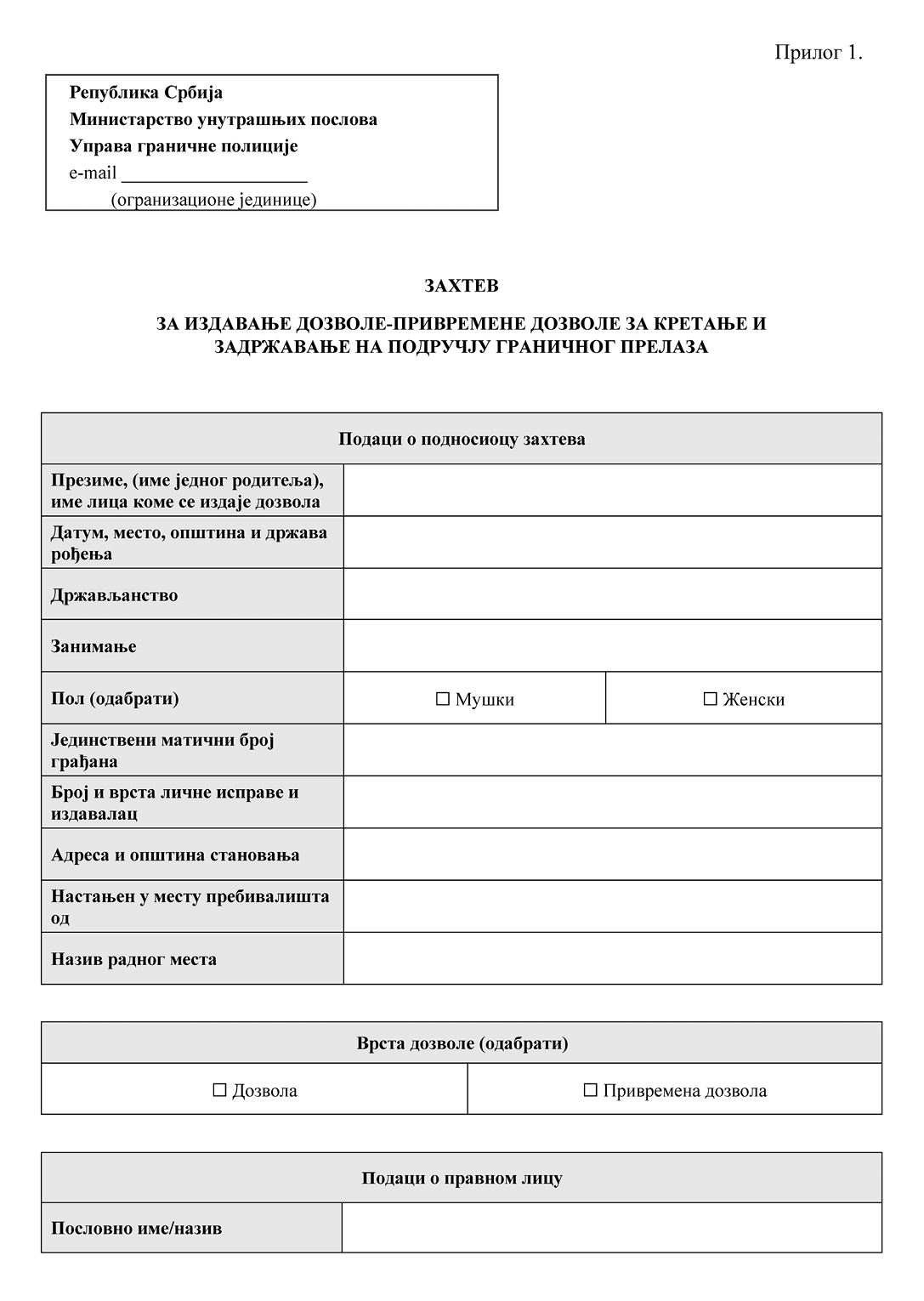 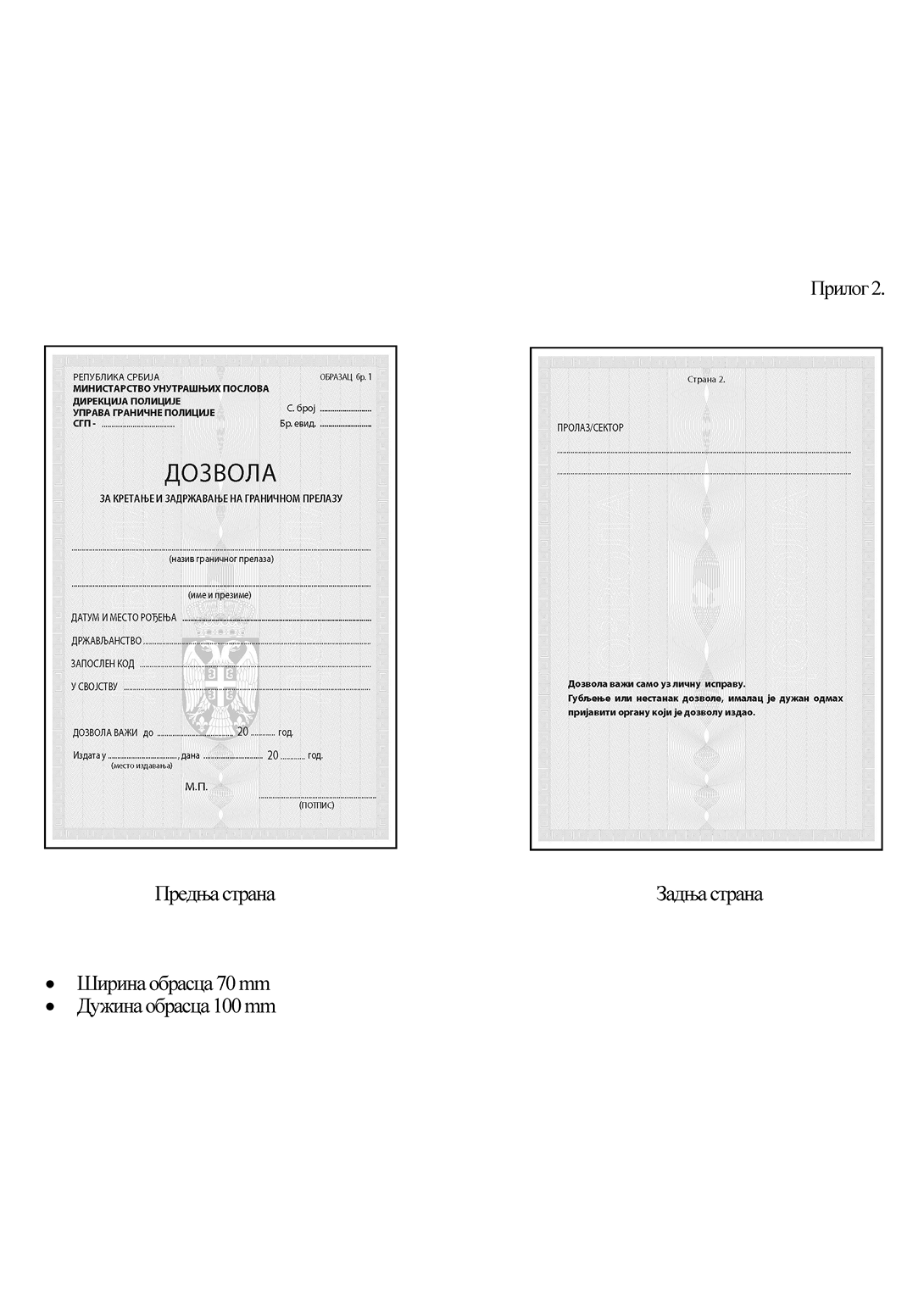 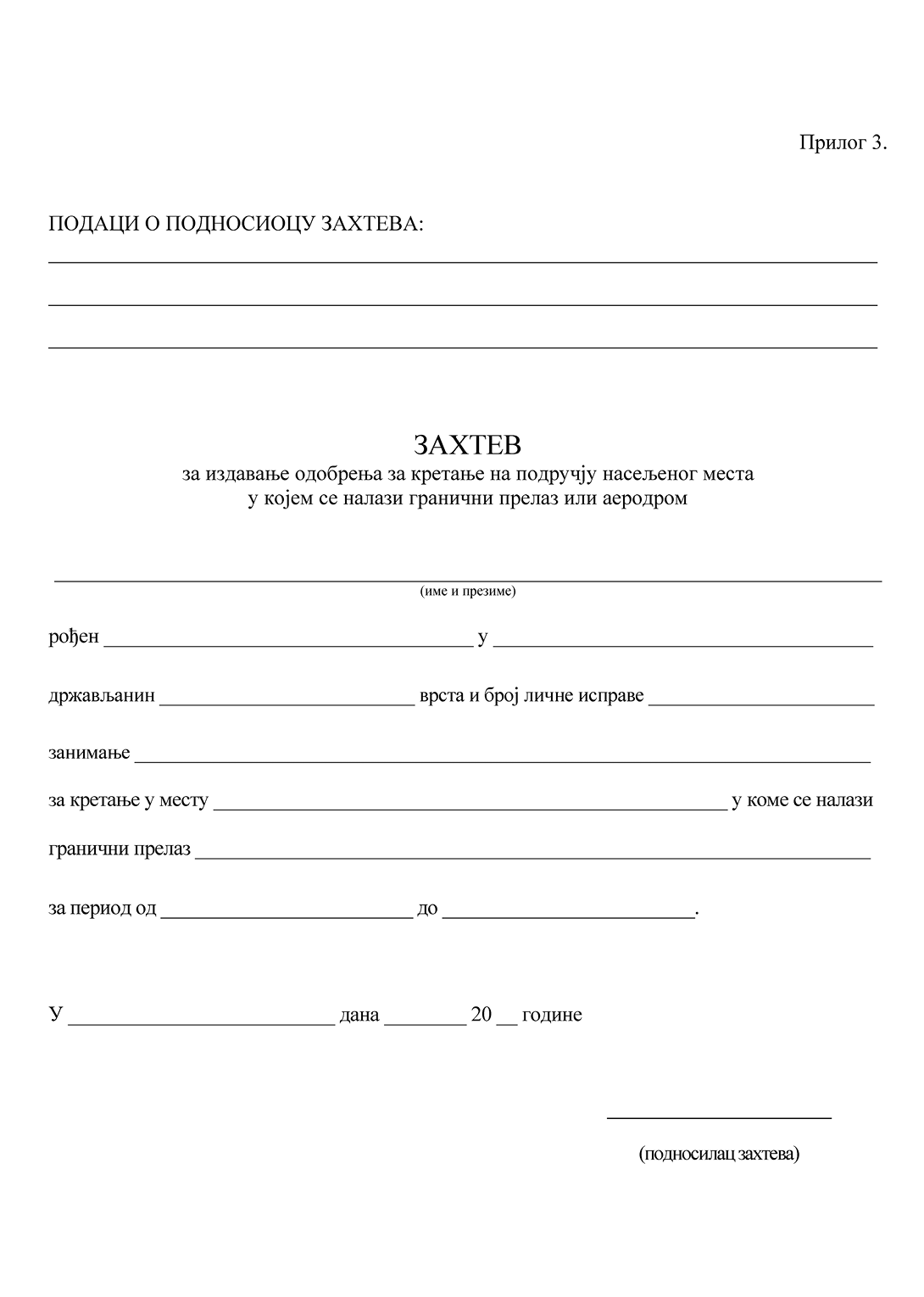 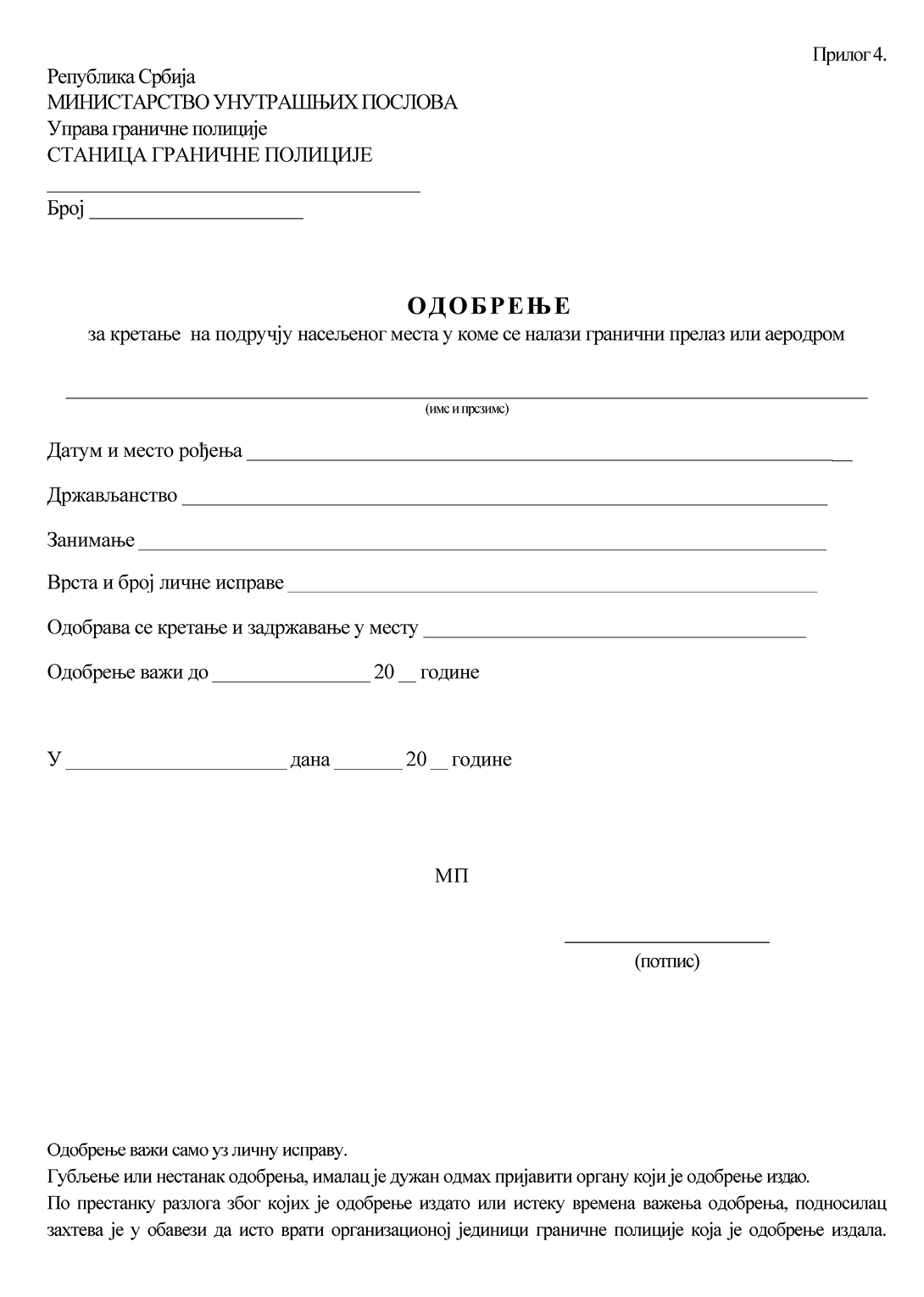 